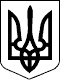 РАХІВСЬКА РАЙОННА державна адміністраціяЗАКАРПАТСЬКОЇ  ОБЛАСТІР О З П О Р Я Д Ж Е Н Н Я03.06.2020                                            Рахів                                                     № 185Про внесення змін до розпорядження голови райдержадміністрації 09.12.2016  № 443,,Про  Програму забезпечення медикаментами, виробами медичного призначення та проведення безкоштовного зубопротезування ветеранів війни та пільгової категорії населення районуна 2017-2021 роки”        Відповідно до статей 6, 22 і 39 Закону України „Про місцеві державні адміністрації”, Закону України “Про статус ветеранів війни, гарантії їх соціального захисту” (із змінами), на виконання постанов Кабінету Міністрів України від 17 серпня 1998р.  № 1303 ,,Про впорядкування безоплатного та пільгового відпуску лікарських засобів за рецептами лікарів у разі амбулаторного лікування окремих груп населення та за певними категоріями захворювань”,  від 3 грудня 2009р.  № 1301 ,,Про затвердження Порядку забезпечення інвалідів і дітей-інвалідів технічними та іншими засобами”, листа КНП ,,Закарпатська обласна клінічна лікарня імені Андрія Новака” Закарпатської обласної ради від 21.05.2020р. №575/01-11, з метою покращення забезпечення  ветеранів війни, пільгової категорії населення району та реципієнтів органних трансплантатів медикаментами, необхідними виробами медичного призначення, послугами пільгового зубопротезування:1. Додаток 2 до Програми ,,Напрями діяльності та заходи Програми забезпечення медикаментами, виробами медичного призначення та проведення безкоштовного зубопротезування ветеранів війни та пільгової категорії населення районуна 2017-2021 роки”, схваленої розпорядженням голови райдержадміністрації 09.12.2016 № 443 „Про Програму забезпечення медикаментами, виробами медичного призначення та проведення безкоштовного зубопротезування ветеранів війни та пільгової категорії населення району на 2017-2021 роки” викласти у новій редакції згідно з додатком.2.  Визнати таким, що втратило чинність розпорядження голови райдержадміністрації 19.12.2019  № 411  „Про внесення змін до розпорядження голови райдержадміністрації 09.12.2016  № 443 ,,Про  Програму забезпечення медикаментами, виробами медичного призначення та проведення безкоштовного зубопротезування ветеранів війни та пільгової категорії населення району на 2017-2021 роки”.3.  Запропонувати комунальному некомерційному підприємству ,,Рахівська районна лікарня” Рахівської районної ради внесені зміни подати на розгляд чергової сесії районної ради.4.  Контроль за виконанням цього розпорядження покласти на заступника голови державної адміністрації Турок В.С.Голова державної адміністрації                      		             Віктор  МЕДВІДЬ                                                                                                                                                                              			            Додаток до                                                                                                                                                                                                        розпорядження03.06.2020 № 185Додаток 2 до ПрограмиНапрями діяльності та заходи Програми забезпечення медикаментами, виробами медичного призначення та проведення безкоштовного зубного протезування ветеранів війни та іншої пільгової категорії населення району на 2017-2021 роки№ з/п Назва напряму діяльності (пріоритетні завдання) Перелік заходів програми Строк виконання заходу Виконавці Джерела фінансування Орієнтовні обсяги фінансування (вартість), тис. гривень, 
у тому числі: Очікуваний результат (в натуральних вимірниках)1Медикаментозне забезпечення пільгової категорії населення Здійснення безоплатного та пільгового забезпечення медикаментами  2017- 2021 рр.Рахівська РДА, співвиконавціКНП «Рахівська районна лікарня» Рахівської районної ради, КНП «Великобичківська міська лікарня» Великобичківської селищної ради, КНП «Ясінянська міська лікарня» Ясінянської селищної ради, КНП «Рахівський ЦПМСД» Рахівської районної ради, Закарпатської областіРайонний бюджет 2017 р.: 300,02018 р.: 400,02019 р.: 500,0 2020 р.: 600,0 2021 р.: 700,065-70% потребуючих забезпечені життєво необхідними медикаментами  щорічно2.Закупівля медикаментів та виробів медичного призначення для надання стоматологічної допомогиНадання якісної в повному обсязі стоматологічної допомоги (передпротезна підготовка ротової порожнини)2017- 2021 рр.Рахівська РДА, співвиконавціКНП «Рахівська районна лікарня» Рахівської районної ради, КНП «Великобичківська міська лікарня» Великобичківської селищної ради, КНП «Ясінянська міська лікарня» Ясінянської селищної ради, КНП «Рахівський ЦПМСД» Рахівської районної ради, Закарпатської областіРайонний бюджет2017 р.: 50,02018 р.: 60,02019 р.: 60,02020 р.: 60,02021 р.: 70,0Надано 65-70% потребуючих з пільгової категорії населення якісної стоматологічної допомоги (перед- протезна підготовка ротової порожнини)3.Проведення безкоштовного зубного протезування пільговій категорії населенняПроведення безкоштовного зубного протезування пільговій категорії населення2017- 2021 рр.Рахівська РДА, співвиконавціКНП «Рахівська районна лікарня» Рахівської районної ради, КНП «Великобичківська міська лікарня» Великобичківської селищної ради, КНП «Ясінянська міська лікарня» Ясінянської селищної ради, КНП «Рахівський ЦПМСД» Рахівської районної ради, Закарпатської областіРайонний бюджет2017 р.: 100,02018 р.: 150,02019 р.: 170,02020 р.: 190,02021 р.: 200,0Проведено безкоштовне зубопротезування 65-70% потребуючих з пільгової категорії  4.Забезпечення інвалідів та інших пільгових категорій населення слуховими апаратамиВиявлення хворих, потребуючих слухопротезування, облік хворих2017- 2021 рр.Рахівська РДА, співвиконавціКНП «Рахівська районна лікарня» Рахівської районної ради, КНП «Великобичківська міська лікарня» Великобичківської селищної ради, КНП «Ясінянська міська лікарня» Ясінянської селищної ради, КНП «Рахівський ЦПМСД» Рахівської районної ради, Закарпатської області  Районний бюджет2017 р.: 50,02018 р.: 50,02019 р.: 50,02020 р.: 50,02021 р.: 50,080-85% забезпечення слуховими апаратами потребуючих щорічно5.Забезпечення реципієнтів органних трансплантатів препаратами імуносупресивної терапії з метою профілактики відторгнення трансплантатівЗдійснення безоплатного та пільгового забезпечення медикаментами  2017- 2021 рр.Рахівська РДА, співвиконавціКНП «Рахівська районна лікарня» Рахівської районної ради, КНП «Великобичківська міська лікарня» Великобичківської селищної ради, КНП «Ясінянська міська лікарня» Ясінянської селищної ради, КНП «Рахівський ЦПМСД» Рахівської районної ради, Закарпатської областіРайонний бюджет2020 р.: 200,02021 р.: 200,0Забезпеченя життєво необхідними медикаментами  Усього по програмі: 3 890,0Усього по програмі: 3 890,0Усього по програмі: 3 890,0Усього по програмі: 3 890,0Усього по програмі: 3 890,0Районнийбюджет2017 р.: 500,02018 р.: 660,02019 р.: 780,02020 р.: 1100,0 2021 р.: 1250,0